Bürgerverein Bermaringen e.V.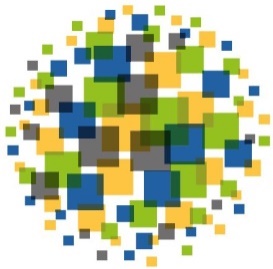 Aufnahmeantrag in den BV Bermaringen e.V.	Bitte bei der 1.Vorsitzenden abgeben.Die Satzung des Vereins kann ich einsehen; ich erkenne diese an. Die einmal gegründete Mitgliedschaft setzt sich auch mit der Volljährigkeit fort. 
Der Austritt aus dem Verein ist nur zum Ende des Kalenderjahres möglich.Änderungen von Name, Anschrift und weiteren Kontaktdaten sind der ersten Vorsitzenden unverzüglich mitzuteilen.Die unten abgedruckte Informationspflicht gemäß DSGVO habe ich gelesen und zur Kenntnis genommen._________________________________________	__________________________________________Ort, Datum	Unterschrift ggfs. des gesetzlichen Vertreters Informationspflicht gemäß DSGVO
Nach Artikel 12 DSGVO ist der Bürgerverein Bermaringen e.V. verpflichtet, den Personen deren Daten er verarbeitet, die in Artikel 13 und 14 DSGVO genannten Informationen bereitzustellen.Name und Kontaktdaten der Verantwortlichen sowie gegebenenfalls der Vertreter.
Verantwortlich im Sinne des DSGVO Artikel 13 Absatz 1 Buchstabe a ist:
BV Bermaringen e.V.
Kleeweg 33
89134 Blaustein
E-Mail: mitgliederverwaltung@bv-bermaringen.de

Gesetzlich vertreten durch die 1. Vorsitzende nach §26 BGB Annemarie Herrmann.
Unsere(n) Datenschutzansprechpartner(in) erreichen Sie über die 1. Vorsitzende.Bitte Rückseite beachten.Zweck und Rechtsgrundlage der personenbezogenen DatenverarbeitungZum Zweck der Mitgliederverwaltung werden Name, Vorname. Geburtsdatum, Geschlecht, Anschrift, Telefon, Mailadresse, Eintrittsdatum, Berufs-/Familienstatus gespeichert.
Die Rechtsgrundlage hierfür ist Artikel 6 Absatz1 Buchstabe b DSGVO.Zum Zweck der Beitragsverwaltung wird die Bankverbindung verarbeitet.
Die Rechtsgrundlage hierfür ist Artikel 6 Absatz1 Buchstabe b DSGVO.Zum Zweck der Außendarstellung werden, im Rahmen der Interessenabwägung, Bild-und Tonaufnahmen von Veranstaltungen gemacht und Textbeiträge in Printmedien, auf der Website des Vereins sowie den Auftritten des Vereins in sozialen Medien veröffentlicht. Auf die gleiche Weise werden persönliche Nachrichten mit einem Bezug zum Verein wie Eintritte, Austritte, Spenden, Geburtstage und Jubiläen veröffentlicht, wenn dem Verein keine schutzwürdigen Belange des Betroffenen bekannt sind, die dem entgegenstehen.
Die Rechtsgrundlage hierfür ist Artikel 6 Absatz1 Buchstabe a und f DSGVO.Zum Zweck der Eigenwerbung des BV Bermaringen e.V. wird Werbung, z.B. für Vereinsveranstaltungen, elektronisch an die Mitglieder / Veranstaltungsteilnehmer versendet.
Die Rechtsgrundlage hierfür ist Artikel 6 Absatz1 Buchstabe f DSGVO.Zum Zweck der Vereinschronik werden Vorname, Nachname, Geburtsdatum, Funktion im Verein sowie besondere Ereignisse und Erfolge an denen die Person mitgewirkt hat gespeichert.
Die Rechtsgrundlage hierfür ist Artikel 6 Absatz1 Buchstabe f DSGVO.
Speicherungsdauer der personenbezogenen DatenPersonenbezogene Daten werden für die Dauer der Mitgliedschaft gespeichert. Darüber hinaus werden Daten gemäß den gesetzlichen Aufbewahrungsfristen gespeichert.
		Löschung der für die Mitgliederverwaltung notwendigen Daten (siehe 3.1)nach 2 Jahren.
		Löschung der für die Beitragsverwaltung notwendigen Daten (siehe 3.2) nach 10 Jahren.
In der Zeit zwischen Beendigung der Mitgliedschaft und der Löschung wird die Verarbeitung dieser Daten eingeschränkt. IP-Adressen, welche beim Besuch der Vereinswebsite gespeichert werden, werden nach 30 Tagen gelöscht.Im Falle des Widerrufs der Einwilligung werden Daten, welche nicht der Mitgliederverwaltung dienen unverzüglich gelöscht.Rechte betroffener Personen
Entsprechend den jeweils genannten Artikeln der DSGVO haben Personen folgende Rechte:
		Recht auf Auskunft über die Verarbeitung personenbezogener Daten(Artikel 15), 
		Recht auf Berichtigung (Artikel 16),
		Recht auf Löschung (Artikel 17),
		Recht auf Einschränkung der Verarbeitung (Artikel 18),
		Recht auf Datenübertragbarkeit (Artikel 20),
		Recht auf Widerspruch (Artikel 21),
		Recht auf Beschwerde bei einer Aufsichtsbehörde (Artikel 77),
		Recht, eine erteilte Einwilligung jederzeit widerrufen zu können, ohne dass die 				Rechtmäßigkeit der aufgrund der Einwilligung bis zum Widerruf erfolgten Verarbeitung 		hierdurch berührt wird.
Quelle personenbezogener Daten
Die personenbezogenen Daten werden grundsätzlich im Rahmen des Erwerbs der Mitgliedschaft erhoben.SEPA-Basis-LastschriftmandatIch/Wir ermächtige(n) den BV-Bermaringen e.V. Zahlungen von meinem/unserem Konto mittels Lastschrift einzuziehen. Zugleich weise ich mein Kreditinstitut an, die vom 
BV Bermaringen e.V. auf mein/unser Konto gezogenen Lastschriften einzulösen.Hinweis: Ich kann/Wir können innerhalb von acht Wochen, beginnend mit dem Belastungsdatum, die Erstattung des belasteten Betrags verlangen. Es gelten dabei die mit meinem/unserem Kreditinstitut vereinbarten Bedingungen.
Wenn mein/unser Konto die erforderliche Deckung nicht aufweist, besteht seitens des Kontoführenden Kreditinstituts keine Verpflichtung zur Einlösung. Kontoänderungen müssen rechtzeitig angezeigt werden. Eventuelle Kosten der Rücklastschrift gehen zu Lasten der/des Kontoinhaber(s).Name, Vorname / juristische PersonGeburtsdatumEintrittsdatumFamilienmitgliederGeburtsdatumStraßePLZ / OrtPLZ / OrtTelefonE-MailE-MailMitgliedschaftsgruppe und Beitrag Mitglied unter 18 Jahren oder Schüler / Lehrling / Student (Nachweis erforderlich)	beitragsfreiMitglied über 18 Jahre	Jahresbeitrag	19,00 €Paare / Familien 	Jahresbeitrag	30,00 €Juristische Person	Jahresbeitrag	30,00 €Freiwillig leiste ich einen höheren 		Jahresbeitrag von	€Mitgliedschaftsgruppe und Beitrag Mitglied unter 18 Jahren oder Schüler / Lehrling / Student (Nachweis erforderlich)	beitragsfreiMitglied über 18 Jahre	Jahresbeitrag	19,00 €Paare / Familien 	Jahresbeitrag	30,00 €Juristische Person	Jahresbeitrag	30,00 €Freiwillig leiste ich einen höheren 		Jahresbeitrag von	€Mitgliedschaftsgruppe und Beitrag Mitglied unter 18 Jahren oder Schüler / Lehrling / Student (Nachweis erforderlich)	beitragsfreiMitglied über 18 Jahre	Jahresbeitrag	19,00 €Paare / Familien 	Jahresbeitrag	30,00 €Juristische Person	Jahresbeitrag	30,00 €Freiwillig leiste ich einen höheren 		Jahresbeitrag von	€SEPA-LastschriftmandatName und Anschrift des Zahlungsempfängers (Gläubiger)BV Bermaringen e.V.Kleeweg 3389134 BlausteinWiederkehrende Zahlungen jährlich zum 01.JuliGläubiger IdentifikationsnummerDE52BEI00002225571Mandatsreferenz ist die Mitgliedsnummer und wird bei Aufnahme vergeben.

Vereinsmitglied, wenn abweichend vom KontoinhaberVereinsmitglied, wenn abweichend vom KontoinhaberKontoinhaber(in)/Zahlungspflichtige(r)Name, Vorname __________________________________________________________________Straße, Hausnummer _______________________________________________________________PLZ, Ort Kontoinhaber(in)/Zahlungspflichtige(r)Name, Vorname __________________________________________________________________Straße, Hausnummer _______________________________________________________________PLZ, Ort KreditinstitutKreditinstitutIBANDEIBANDEOrt, DatumUnterschrift Kontoinhaber(in) / (Zahlungspflichtige(r)